от 14 мая 2015 года								                 № 589О конкурсе трудовых подростковых бригад городскогоокруга город   Шахунья Нижегородской области на звание«Лучшая трудовая подростковая бригада 2015»В целях трудового воспитания и пропаганды добросовестного отношения к труду, социальной адаптации, профилактики безнадзорности и беспризорности подростков, трудоустроенных в период летних каникул в рамках программы «Организация временного трудоустройства несовершеннолетних граждан в возрасте от 14 до 18 лет» администрация городского округа город Шахунья Нижегородской области  п о с т а н о в л я е т:Провести в период с 01 июня 2015 года по 01 сентября 2015 года конкурс трудовых подростковых бригад городского округа город Шахунья Нижегородской области на звание «Лучшая трудовая подростковая бригада 2015».2. Утвердить прилагаемый состав конкурсной комиссии по подведению итогов конкурса на звание «Лучшая трудовая подростковая бригада 2015».3. Утвердить прилагаемое Положение о конкурсе трудовых подростковых бригад городского округа город Шахунья Нижегородской области на звание «Лучшая трудовая подростковая бригада 2015».4. Утвердить прилагаемое Положение о трудовых подростковых бригадах.5. Рекомендовать Государственному казенному учреждению «Центр занятости населения города Шахуньи» обеспечить участников конкурса методическим материалом по организации, проведению и подведению итогов конкурса, а также разместить в средствах массовой информации материалы о проведении, итогах и победителях конкурса.6. Начальнику общего отдела администрации городского округа город Шахунья Нижегородской области обеспечить размещение настоящего постановления на сайте администрации городского округа город Шахунья Нижегородской области.7. Контроль за исполнением настоящего постановления возложить на первого заместителя главы администрации городского округа город Шахунья А.Д. Серова.Глава администрации городскогоокруга город Шахунья								     В.И.РоманюкУтвержденпостановлением  администрациигородского округа город Шахуньяот 14.05.2015 года № 589СОСТАВконкурсной комиссии по подведению итогов  конкурса на звание «ЛУЧШАЯ ТРУДОВАЯ ПОДРОСТКОВАЯ БРИГАДА  2015»Кузнецов С.А.	 - директор Государственного казенного учреждения «Центр занятости населения  города Шахуньи», председатель  комиссии (по согласованию);Мухаматчин Р.П.	 - начальник отдела образования администрации  городского округа город Шахунья Нижегородской области, заместитель председателя комиссии.Члены комиссии:Перминов А.П. 	- начальник отдела по культуре, спорту и молодежной политике   администрации городского округа город Шахунья Нижегородской области;Бурков К.Н.	 - ответственный секретарь комиссии по делам несовершеннолетних и защите их прав администрации городского округа город Шахунья Нижегородской области;Лесникова Е.А.	 - инспектор 1 категории Государственного казенного учреждения «Центр занятости населения города Шахуньи», секретарь комиссии (по согласованию).____________Утвержденопостановлением  администрациигородского округа город Шахуньяот 14.05.2015 года № 589ПОЛОЖЕНИЕо конкурсе  трудовых подростковых бригад городского округа город Шахунья Нижегородской области на звание «Лучшая трудовая подростковая бригада 2015"Общие положенияНастоящее Положение определяет общий порядок организации и проведения конкурса работы трудовых подростковых бригад городского округа город Шахунья Нижегородской области на звание «Лучшая трудовая подростковая бригада 2015» (далее - Конкурс).Конкурс проводится Государственным казенным учреждением «Центр занятости населения города Шахуньи» (далее – ЦЗН),  совместно с администрацией городского округа город Шахунья  Нижегородской области (отделом образования администрации городского округа город Шахунья Нижегородской области, отделом по культуре, спорту и молодежной политике администрации городского округа город Шахунья Нижегородской области, комиссией по делам несовершеннолетних и защите их прав при администрации городского округа город Шахунья Нижегородской области), работодателями, осуществляющими деятельность на территории городского округа город Шахунья Нижегородской области.Конкурс проводится с целью совершенствования и развития организации временного трудоустройства несовершеннолетних граждан в возрасте от 14 до 18 лет в свободное от учебы время в городском округе город Шахунья Нижегородской области. Задачи Конкурса:- расширение возможностей несовершеннолетних граждан во временном трудоустройстве с целью приобретения ими трудовых, начальных профессиональных навыков, профессионального самоопределения в выборе будущей профессии на основе взаимодействия всех заинтересованных социальных институтов;- профилактика подростковой безнадзорности и правонарушений;- создание условий для трудоустройства и поддержки доходов подростков из числа детей-сирот и детей, оставшихся без попечения родителей; детей, находящихся в учреждениях социального обслуживания, детских домах, а также детей из семей безработных граждан, неполных, многодетных семей, семей родителей-инвалидов, семей с тяжелым материальным положением, подростков, состоящих на учете в комиссиях по делам несовершеннолетних, освобожденных из воспитательно-трудовых колоний или закончивших специальные учебно-воспитательные учреждения;- пропаганда добросовестного отношения к труду, престижности рабочих профессий;- выявление и распространение наиболее интересных и эффективных форм организации временного трудоустройства несовершеннолетних граждан.Организация и проведение конкурсаВ конкурсе участвуют трудовые подростковые бригады, созданные в соответствии с Положением о трудовых подростковых бригадах и признанные победителями в конкурсах трудовых подростковых бригад в муниципальных районах и городских округах Нижегородской области. Конкурс проводится с 1 июня по 10 октября 2015 года в два этапа.1 этап (городской округ) с 1 июня по 10 сентября 2015 года.В первом этапе принимают участие трудовые подростковые бригады, созданные в городском округе город  Шахунья Нижегородской области.  Для проведения первого этапа создается конкурсная комиссия городского округа город Шахунья Нижегородской области по подведению итогов конкурса на звание «Лучшая трудовая подростковая бригада 2015».  ЦЗН представляет в Управлении государственной службы занятости Нижегородской области информацию о проведении конкурса. Итоги конкурса трудовых подростковых бригад на звание «Лучшая трудовая подростковая бригада 2015» городского округа города Шахунья Нижегородской области подводятся до 01 сентября 2015 года, определяются и награждаются победители конкурса.  Информация о бригаде-победителе представляется в Управление государственной службы занятости Нижегородской области до 11 сентября 2015 года.2 этап с 19 сентября по 30 октября 2015 года. Комиссия по проведению конкурса обобщает и анализирует представленные на Конкурс материалы, определяет лучшие бригады среди участников Конкурса по каждой номинации, представляет свое заключение на рассмотрение областной конкурсной комиссии. Областная конкурсная комиссия определяет победителей. 2.3. Материалы и документы, представляемые на Конкурс: 2.3.1. решение конкурсной комиссии  о выдвижении бригады на областной Конкурс с обоснованием; 2.3.2. копия договора по организации временного трудоустройства несовершеннолетних граждан. Договор должен включать информацию по совместной деятельности сторон в выполнении социального заказа территории (при наличии), по видам и объемам работ; по профессии; по размеру заработной платы; 2.3.3. копия акта выполненных работ с указанием затрат участников договора, объемов и оценки работодателем выполненных работ;	2.3.4.  отчет о деятельности трудовой бригады в виде дневника, сопровождаемого фотографиями в печатном и электронном виде, газетные публикации;	2.3.5. списочный состав бригады с указанием бригадира и социальной категории участников;	2.3.6. информация о лучшем учреждении – организаторе временного трудоустройства несовершеннолетних граждан;	2.3.7. информация о лучшем предприятии – организаторе временного трудоустройства несовершеннолетних граждан за счет собственных средств;2.3.8. информация из Отдела МВД России по г. Шахунья Нижегородской области и (или) комиссии по делам несовершеннолетних и защите их прав  администрации городского округа город Шахунья Нижегородской области об отсутствии (наличии) совершенных преступлений членами трудовой бригады, их количестве;	2.3.9. информационный лист к материалам по каждой бригаде подается в Управлении государственной службы занятости населения Нижегородской области.Материалы, представленные на Конкурс, возвращаются, кроме материалов бригад, признанных победителями.3. Критерии оценки3.1. Номинация «Мастеровитые» - трудовые подростковые бригады в освоении профессиональных навыков (основные профессии трудоустройства – ученик, помощник и т.п.):показатели: численность трудоустроенных подростков, доля социально незащищенных подростков в числе участников бригады, объем и качество работ, позитивность отзывов работодателей в оценке выполнения работ и освоении профессиональных навыков, период трудоустройства, уровень заработной платы;3.2. Номинация «Трудовой десант» - трудовые подростковые бригады, созданные из подростков, находящихся в трудной жизненной ситуации, в т.ч. состоящих на учете в КДН и ПДН: показатели: численность трудоустроенных подростков, доля подростков, находящихся в трудной жизненной ситуации в числе участников бригады, объем и качество работ, позитивность отзывов работодателей, отсутствие правонарушений у участников бригады, период трудоустройства, уровень заработной платы;3.3. Номинация «Зеленый патруль» - трудовые подростковые бригады, занимающиеся экологическими работами:показатели: численность трудоустроенных подростков, доля социально незащищенных подростков в числе участников бригады, объем и качество работ выполненных экологических работ, отзывы органов местного самоуправления, структур по экологии, период трудоустройства, уровень заработной платы;3.4. Номинация «Патриоты Родины»- трудовые подростковые бригады по проведению поисковых, исследовательских работ, оказанию помощи пожилым людям, ветеранам ВОВ:показатели: численность трудоустроенных подростков, доля социально незащищенных подростков в числе участников бригады, виды, объем и качество работ, позитивные отзывы жителей населенных пунктов, период трудоустройства, уровень заработной платы; 3.5. Номинация «Кто в доме хозяин?» - трудовые подростковые бригады, занимающиеся мелким ремонтом, благоустройством и озеленением населенных пунктов;показатели: численность трудоустроенных подростков, доля социально незащищенных подростков в числе участников бригады, обязательно наличие социального заказа администрации (указывается в договоре и акте выполненных работ), объемы и виды выполненных работ, отзывы администрации, период трудоустройства, уровень заработной платы;3.6. Номинация «Лучшее учреждение - организатор трудовых подростковых бригад» - учреждения, организующие работу подростков за счет средств местных бюджетов: показатели: численность трудоустроенных подростков, доля социально незащищенных подростков в числе участников бригады, возможность получения профессиональных навыков, период трудоустройства, уровень заработной платы, объем средств местного бюджета;3.7. Номинация «Лучший работодатель» - предприятия, организующие работу подростков на своей территории за счет собственных средств: показатели: численность трудоустроенных подростков, доля социально незащищенных подростков в числе участников бригады, уровень заработной платы, возможность получения профессиональных навыков, период трудоустройства;4. Подведение итогов и награждение победителей4.1. На основании решения  конкурсной комиссии  в каждой номинации определяются победители, которые награждаются Почетной грамотой администрации городского округа город Шахунья Нижегородской области.4.2. Все бригады - участники конкурса получают благодарственные письма администрации городского округа город Шахунья Нижегородской области за участие в Конкурсе.4.3. Опыт работы победителей Конкурса публикуется в газете «Знамя труда»,  «Вестник службы занятости ГКУ ЦЗН города Шахуньи» и других СМИ._________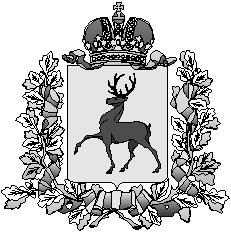 Администрация городского округа город ШахуньяНижегородской областиП О С Т А Н О В Л Е Н И Е